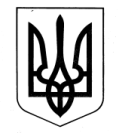  ЗОЛОЧІВСЬКА СЕЛИЩНА РАДАБОГОДУХІВСЬКИЙ РАЙОН ХАРКІВСЬКА ОБЛАСТЬ ВІДДІЛ ОСВІТИ,  МОЛОДІ ТА СПОРТУ НАКАЗ   18.11.2021			                   Золочів					№ 208Про утворення комісії прийому-передачі ділової документації   Комунального закладу «Івашківський ліцей» Золочівської селищної радиУ зв’язку із звільненням керівника Комунального закладу «Івашківський ліцей» Золочівської селищної ради КОЗЕЙЧУК С.О. та призначенням на посаді директора цього закладу ІВАСЮК Юлії В’ячеславівни, з метою прийому-передачі ділової документації,НАКАЗУЮ:1. Утворити комісію для прийому-передачі ділової документації  Комунального закладу «Івашківський ліцей» Золочівської селищної ради у складі 5-ти осіб: 1. Широкова Л.Б. –заступник начальника відділу освіти, молоді та спорту  Золочівської селищної ради;2. Гончаренко Л.П. - спеціаліст з кадрових питань відділу освіти, молоді та спорту Золочівської селищної ради;3. Борох Ю.Ю.- головний спеціаліст відділу освіти, молоді та спорту Золочівської селищної ради;4. Пащенко Н.М. –виконуюча обов’язки  директора  Комунального закладу «Івашківський ліцей» Золочівської селищної ради;5.Івасюк Ю.В. - директор Комунального закладу «Івашківський ліцей» Золочівської селищної ради.2.Здійснити  прийом-передачу ділової документації  Комунального закладу «Івашківський ліцей» Золочівської селищної ради  шляхом підписання акту прийому –передачі.3.Контроль за виконанням наказу залишаю за собою.Заступник начальника відділу освіти,                                          молоді та спорту                                                           Любов ШИРОКОВАЗ наказом ознайомлені:  	___________________	   ________________Людмила ГОНЧАРЕНКО   ___________________	   ________________Юлія БОРОХ___________________	   ________________Юлія ІВАСЮК ___________________	   ________________Наталія ПАЩЕНКО